关于商务部援外成套项目推荐目录的紧急补充通知各申报企业：	 感谢各企业对入编商务部《援外成套项目主要设备材料产品行业推荐目录》工作的支持与参与。便于更好的配合商务部完成此项推荐工作，中国医疗器械行业协会现有几点内容尚需参报企业提供，具体要求如下：一、各企业填表负责人及联系方式由于报表中没有填表联系人的直接联系方式和相关信息，为了协会与各企业更及时的沟通，请将贵企业负责此项目的联系人及手机号码以邮件方式告知协会（具体协会负责人及邮箱见后）。二、申报表格状态审核请各企业自查表格填写是否正确，特别是“企业及产品录入信息指南”文件中最后一页当中的“加入目录”一项是否显示为“已申请”，如未显示，请修改为“已申请”。此项内容非常关键，将影响是否进入可推荐列表。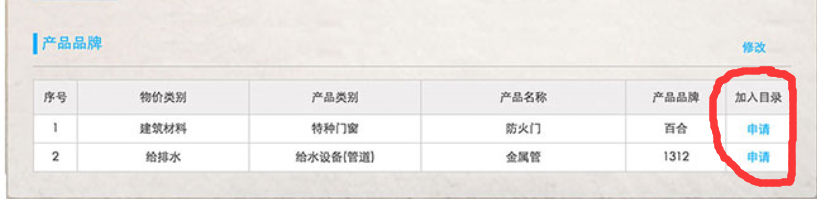 三、申报说明本着对企业、对行业负责的原则，协会此次推荐的产品及相关企业必须提供两份说明，此说明将包含：企业推荐产品符合的质量控制标准（国家标准、行业标准）、企业对其填报信息真实性声明等内容。具体要求详见附件。“企业承诺书”需加盖企业公章，两份说明需扫描后一并发到协会负责人邮箱。以上内容还望参报企业积极配合完成，并将相关内容于2017年12月31日前以电子邮件形式反馈到协会负责人处：协会负责人及联系方式：联系人：张天真（邮箱：zhangtzh@camdi.org）姚昊然（邮箱：yaohr@camdi.org ）联系电话：010-65499352												中国医疗器械行业协会2017年12月27日附件：1、企业承诺书	   2、关于推荐产品质量控制标准的说明附件一：企业承诺书商务部国际经济合作事务局：现向贵局网上提交我单位入编《援外成套项目主要设备材料产品行业推荐目录》的企业信息及产品信息，本单位承诺对以上填报信息的真实性负责并承担法律责任。                                               年   月   日                                                单位公章附件二：关于推荐产品质量控制标准的说明XXXX公司参与“入编商务部《援外成套项目主要设备材料产品行业推荐目录》工作”并保证本企业所提供的产品及其质量符合以下标准及认证情况。										XXXX公司（加盖企业公章）												  年  月  日产品名称产品品牌国际标准国家标准行业标准其他标准国内外认证情况例:临床检验器械Lumatas